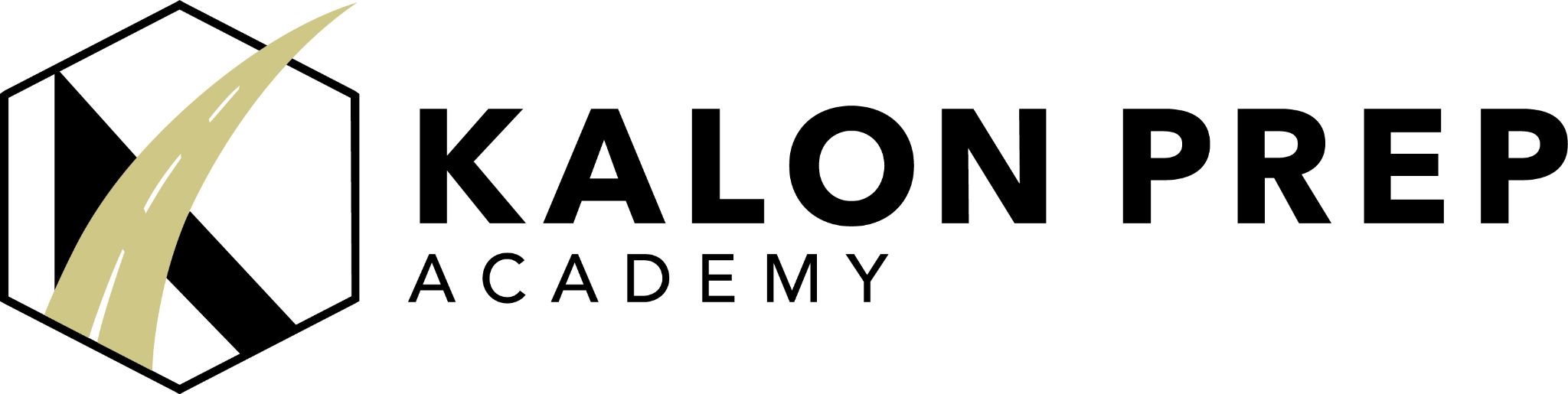 SPECIAL MEETING 5/10/2021Public School Board Special Meeting - Monday, May 10, 20217:00 - 8:00 PM - at Lake Community ChurchVirtual attendance for board members will be an option via zoomOpen with 2 minutes of SilenceRevise language used in application process: waiting list vs lottery (Chris) Approve Student Information System contract (Chris) Approve Special Education Director Services contract (Chris)Approve the release of funds for working facility budget (Melody)Approve contract: Ringdahl Architects for a code analysis (Melody)Approve service to create construction drawings from Ellingson Plumbing (Melody)Close with 2 minutes of Silence 